嘉義市政府文化局嘉義市立博物館市民研究員甄選簡章一、目   的：嘉義市立博物館（以下簡稱嘉博館）是一座多功能的綜合博物館，以教育推廣為重點，是學校教育的延伸，扮演的角色就像學校課程的輔助老師，戶外教學的重要據點，及成年人終身教育的場所。為協助市民對嘉義文化的認識，本館擬培訓「市民研究員」，成為教育推廣的一部分。「市民研究員」的目標在於加強博物館與市民的聯結，藉由「市民研究員」的參與，本館提供了一種不同的實踐方法，建構並強化地方知識，發展出與市民的夥伴關係，深入研究地方課題，以期達到地方文化教育的作用。二、辦理單位：（一）主辦單位：嘉義市政府文化局(以下簡稱本局) (二) 執行單位：國立嘉義大學台灣文化研究中心三、對象與條件：（一）年滿18歲，對博物館、地方文史、社區發展與相關研究有興趣及熱忱者，歡迎鄰近地區人士、已退休人員及志工伙伴踴躍報名參加。（二）應能全程參與課程，並於培訓完成後，參與成果發表會，透過與博物館的互動，更能深刻認識嘉義市在地的文化記憶及傳承。四、錄取名額：預計35名(正取30位、備取5位，擇優錄取)。五、甄選程序：報名：即日起至107年8月25日(六)截止(郵戳為憑)，至本局或嘉博館「嘉博館市民研究員」網路訊息公告獲取相關訊息，以電子郵件或紙本報名。初審：依報名之書面資料由本局進行初審，初審合格名單於107年8月30日(四)公告於本局及嘉博館網站。複審：本局得視情況安排複審，書面審核合格者，由本局組成評審委員會進行面試，徵選結果將於107年9月7日(五)公布於本局及嘉博館網站，除可自行上網查閱，並將另行通知。六、權利與義務:（一）參與課程培訓總時數達五分之四（含）以上者(至少36小時)，並繳交成果，經機關確認為合格者，由嘉義市政府文化局頒予市民研究員資格證書。（二）全勤出席，並發表或撰寫研究成果表現優秀者，另行頒發獎狀鼓勵。（三）得以市民研究員身份參與嘉博館相關活動或展覽策畫。 (四) 得優先參與嘉博館相關課程及講座。（五）優秀作品得發表於本館季刊《桃城晃遊》等相關刊物。 (六) 取得合格證書者，得依實際上課時數核發公務人員或教師研習時數。七、授課與培訓規劃：    （一）課程自107年9月15日至107年11月30日止，時間安排以星期六、日上課為主。（二）第一階段基礎課程（約12小時）。內容包括博物館概述、嘉義地區的歷史發展與生活樣貌與族群文化及田野調查與採訪寫作等相關課程。（三）第二階段實務課程（約15小時）。內容包括嘉義藝文創作、桃城文化資產與巷弄古道、認識阿里山林業村與檜意森活村及嘉義市老醫館懷舊等相關課程。（四）第三階段專題課程（約18小時）。內容包括博物館展示規劃與實務、地方文化館與在地人文的結合及城市、博物館、觀光等相關課程。八、報名辦法：報名期限：自即日起至107年8月25日(六)止(郵戳為憑)。報名資訊請至本局或嘉博館網站下載。報名方式：採公開徵求報名。請將報名表等資料(詳如附件)於期限內以電子郵件報名，請確實填寫報名表內各項欄位，資料填寫不完整者，將以電子郵件及電話通知3日內補件，逾期或未補齊者，恕不受理報名。網路報名：https://goo.gl/forms/p0TJJlxTI8PpMVy52
　　　　　　　　　　　　　　　　　　　　報名專用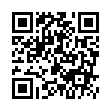 郵寄報名：     1、600嘉義市東區忠孝路275-1號 /嘉義市立博物館/林小姐收。   2、621嘉義縣民雄鄉文隆村85號/國立嘉義大學台灣文化研究中心/李小姐收。臨櫃繳交：嘉義市立博物館1F服務台 (嘉義市東區忠孝路275-1號)。             服務時間：每週二至週五 9:00-17:00。九、注意事項：報名資料恕不退還，資料內容除審查人員外均予保密。報名資料如發現不實者，由本局依規定撤銷其資格。複審（試）若需要進行面試時，請務必攜帶身分證正本以備檢核填報之資料。課程期間將為學員提供午餐飯盒。主辦單位有變更課程或活動之權利，如因故無法執行，將另行通知。詳細資訊可上本局或嘉博館官網查詢，或電洽國立嘉義大學台灣文化研究中心李小姐(05-2263411#2930)或嘉義市立博物館林小姐(05-2788225#908)十、附件：嘉義市立博物館市民研究員甄選報名表嘉義市立博物館市民研究員志工甄選報名表姓名性別性別性別性別□男    □女□男    □女□男    □女□男    □女一年內半身脫帽二吋照片影像檔一年內半身脫帽二吋照片影像檔英文姓名欄（與護照同）一年內半身脫帽二吋照片影像檔一年內半身脫帽二吋照片影像檔生日   年   月   日   年   月   日   年   月   日飲食飲食飲食飲食□葷    □素□葷    □素□葷    □素□葷    □素一年內半身脫帽二吋照片影像檔一年內半身脫帽二吋照片影像檔身份證字號一年內半身脫帽二吋照片影像檔一年內半身脫帽二吋照片影像檔通訊住址一年內半身脫帽二吋照片影像檔一年內半身脫帽二吋照片影像檔電子信箱(請務必填寫，以利本館聯絡與通知)(請務必填寫，以利本館聯絡與通知)(請務必填寫，以利本館聯絡與通知)(請務必填寫，以利本館聯絡與通知)(請務必填寫，以利本館聯絡與通知)(請務必填寫，以利本館聯絡與通知)(請務必填寫，以利本館聯絡與通知)(請務必填寫，以利本館聯絡與通知)(請務必填寫，以利本館聯絡與通知)(請務必填寫，以利本館聯絡與通知)(請務必填寫，以利本館聯絡與通知)(請務必填寫，以利本館聯絡與通知)(請務必填寫，以利本館聯絡與通知)(請務必填寫，以利本館聯絡與通知)住家電話傳真傳真公司電話行動行動緊急連絡人關係關係聯絡電話聯絡電話在職與否已退休，原服務單位：                  在職，職業：       ，現服務單位：                    已退休，原服務單位：                  在職，職業：       ，現服務單位：                    已退休，原服務單位：                  在職，職業：       ，現服務單位：                    已退休，原服務單位：                  在職，職業：       ，現服務單位：                    已退休，原服務單位：                  在職，職業：       ，現服務單位：                    已退休，原服務單位：                  在職，職業：       ，現服務單位：                    已退休，原服務單位：                  在職，職業：       ，現服務單位：                    已退休，原服務單位：                  在職，職業：       ，現服務單位：                    已退休，原服務單位：                  在職，職業：       ，現服務單位：                    已退休，原服務單位：                  在職，職業：       ，現服務單位：                    已退休，原服務單位：                  在職，職業：       ，現服務單位：                    已退休，原服務單位：                  在職，職業：       ，現服務單位：                    已退休，原服務單位：                  在職，職業：       ，現服務單位：                    學歷經歷語言能力國語台語台語台語台語客語客語客語客語英語英語英語其他：□聽 □說□讀 □寫□聽 □說□讀 □寫□聽 □說□讀 □寫□聽 □說□讀 □寫□聽 □說□讀 □寫□聽 □說□讀 □寫□聽 □說□讀 □寫□聽 □說□讀 □寫□聽 □說□讀 □寫□聽 □說□讀 □寫□聽 □說□讀 □寫□聽 □說□讀 □寫□聽 □說□讀 □寫專長個人專長(請於空白處寫下認證資格或經歷，若有相關證明文件請檢附)□寫作:　　　　　　　　　　□攝影或視聽廣播:　　　　　　　　　　　　　　　　　　　　□電腦網路:　　　　　　　　　　□活動企劃:　　　　　　　　　　□創意設計□多媒體設計動畫等藝術媒材:　　　　　　　　　　□文書處理(應用軟體):　　　　　　　　　　□其他: 　　　　　　　　　　個人專長(請於空白處寫下認證資格或經歷，若有相關證明文件請檢附)□寫作:　　　　　　　　　　□攝影或視聽廣播:　　　　　　　　　　　　　　　　　　　　□電腦網路:　　　　　　　　　　□活動企劃:　　　　　　　　　　□創意設計□多媒體設計動畫等藝術媒材:　　　　　　　　　　□文書處理(應用軟體):　　　　　　　　　　□其他: 　　　　　　　　　　個人專長(請於空白處寫下認證資格或經歷，若有相關證明文件請檢附)□寫作:　　　　　　　　　　□攝影或視聽廣播:　　　　　　　　　　　　　　　　　　　　□電腦網路:　　　　　　　　　　□活動企劃:　　　　　　　　　　□創意設計□多媒體設計動畫等藝術媒材:　　　　　　　　　　□文書處理(應用軟體):　　　　　　　　　　□其他: 　　　　　　　　　　個人專長(請於空白處寫下認證資格或經歷，若有相關證明文件請檢附)□寫作:　　　　　　　　　　□攝影或視聽廣播:　　　　　　　　　　　　　　　　　　　　□電腦網路:　　　　　　　　　　□活動企劃:　　　　　　　　　　□創意設計□多媒體設計動畫等藝術媒材:　　　　　　　　　　□文書處理(應用軟體):　　　　　　　　　　□其他: 　　　　　　　　　　個人專長(請於空白處寫下認證資格或經歷，若有相關證明文件請檢附)□寫作:　　　　　　　　　　□攝影或視聽廣播:　　　　　　　　　　　　　　　　　　　　□電腦網路:　　　　　　　　　　□活動企劃:　　　　　　　　　　□創意設計□多媒體設計動畫等藝術媒材:　　　　　　　　　　□文書處理(應用軟體):　　　　　　　　　　□其他: 　　　　　　　　　　個人專長(請於空白處寫下認證資格或經歷，若有相關證明文件請檢附)□寫作:　　　　　　　　　　□攝影或視聽廣播:　　　　　　　　　　　　　　　　　　　　□電腦網路:　　　　　　　　　　□活動企劃:　　　　　　　　　　□創意設計□多媒體設計動畫等藝術媒材:　　　　　　　　　　□文書處理(應用軟體):　　　　　　　　　　□其他: 　　　　　　　　　　個人專長(請於空白處寫下認證資格或經歷，若有相關證明文件請檢附)□寫作:　　　　　　　　　　□攝影或視聽廣播:　　　　　　　　　　　　　　　　　　　　□電腦網路:　　　　　　　　　　□活動企劃:　　　　　　　　　　□創意設計□多媒體設計動畫等藝術媒材:　　　　　　　　　　□文書處理(應用軟體):　　　　　　　　　　□其他: 　　　　　　　　　　個人專長(請於空白處寫下認證資格或經歷，若有相關證明文件請檢附)□寫作:　　　　　　　　　　□攝影或視聽廣播:　　　　　　　　　　　　　　　　　　　　□電腦網路:　　　　　　　　　　□活動企劃:　　　　　　　　　　□創意設計□多媒體設計動畫等藝術媒材:　　　　　　　　　　□文書處理(應用軟體):　　　　　　　　　　□其他: 　　　　　　　　　　個人專長(請於空白處寫下認證資格或經歷，若有相關證明文件請檢附)□寫作:　　　　　　　　　　□攝影或視聽廣播:　　　　　　　　　　　　　　　　　　　　□電腦網路:　　　　　　　　　　□活動企劃:　　　　　　　　　　□創意設計□多媒體設計動畫等藝術媒材:　　　　　　　　　　□文書處理(應用軟體):　　　　　　　　　　□其他: 　　　　　　　　　　個人專長(請於空白處寫下認證資格或經歷，若有相關證明文件請檢附)□寫作:　　　　　　　　　　□攝影或視聽廣播:　　　　　　　　　　　　　　　　　　　　□電腦網路:　　　　　　　　　　□活動企劃:　　　　　　　　　　□創意設計□多媒體設計動畫等藝術媒材:　　　　　　　　　　□文書處理(應用軟體):　　　　　　　　　　□其他: 　　　　　　　　　　個人專長(請於空白處寫下認證資格或經歷，若有相關證明文件請檢附)□寫作:　　　　　　　　　　□攝影或視聽廣播:　　　　　　　　　　　　　　　　　　　　□電腦網路:　　　　　　　　　　□活動企劃:　　　　　　　　　　□創意設計□多媒體設計動畫等藝術媒材:　　　　　　　　　　□文書處理(應用軟體):　　　　　　　　　　□其他: 　　　　　　　　　　個人專長(請於空白處寫下認證資格或經歷，若有相關證明文件請檢附)□寫作:　　　　　　　　　　□攝影或視聽廣播:　　　　　　　　　　　　　　　　　　　　□電腦網路:　　　　　　　　　　□活動企劃:　　　　　　　　　　□創意設計□多媒體設計動畫等藝術媒材:　　　　　　　　　　□文書處理(應用軟體):　　　　　　　　　　□其他: 　　　　　　　　　　個人專長(請於空白處寫下認證資格或經歷，若有相關證明文件請檢附)□寫作:　　　　　　　　　　□攝影或視聽廣播:　　　　　　　　　　　　　　　　　　　　□電腦網路:　　　　　　　　　　□活動企劃:　　　　　　　　　　□創意設計□多媒體設計動畫等藝術媒材:　　　　　　　　　　□文書處理(應用軟體):　　　　　　　　　　□其他: 　　　　　　　　　　興趣□人文歷史□自然生態□攝影□旅遊□藝術的創意設計□其他__________□人文歷史□自然生態□攝影□旅遊□藝術的創意設計□其他__________□人文歷史□自然生態□攝影□旅遊□藝術的創意設計□其他__________□人文歷史□自然生態□攝影□旅遊□藝術的創意設計□其他__________□人文歷史□自然生態□攝影□旅遊□藝術的創意設計□其他__________□人文歷史□自然生態□攝影□旅遊□藝術的創意設計□其他__________□人文歷史□自然生態□攝影□旅遊□藝術的創意設計□其他__________□人文歷史□自然生態□攝影□旅遊□藝術的創意設計□其他__________□人文歷史□自然生態□攝影□旅遊□藝術的創意設計□其他__________□人文歷史□自然生態□攝影□旅遊□藝術的創意設計□其他__________□人文歷史□自然生態□攝影□旅遊□藝術的創意設計□其他__________□人文歷史□自然生態□攝影□旅遊□藝術的創意設計□其他__________□人文歷史□自然生態□攝影□旅遊□藝術的創意設計□其他__________自我介紹：(至少300字以上；建議含個人家庭背景歷程、參與本館市民研究員之動機、對於市民研究員的期望及時間規劃) 自我介紹：(至少300字以上；建議含個人家庭背景歷程、參與本館市民研究員之動機、對於市民研究員的期望及時間規劃) 自我介紹：(至少300字以上；建議含個人家庭背景歷程、參與本館市民研究員之動機、對於市民研究員的期望及時間規劃) 自我介紹：(至少300字以上；建議含個人家庭背景歷程、參與本館市民研究員之動機、對於市民研究員的期望及時間規劃) 自我介紹：(至少300字以上；建議含個人家庭背景歷程、參與本館市民研究員之動機、對於市民研究員的期望及時間規劃) 自我介紹：(至少300字以上；建議含個人家庭背景歷程、參與本館市民研究員之動機、對於市民研究員的期望及時間規劃) 自我介紹：(至少300字以上；建議含個人家庭背景歷程、參與本館市民研究員之動機、對於市民研究員的期望及時間規劃) 自我介紹：(至少300字以上；建議含個人家庭背景歷程、參與本館市民研究員之動機、對於市民研究員的期望及時間規劃) 自我介紹：(至少300字以上；建議含個人家庭背景歷程、參與本館市民研究員之動機、對於市民研究員的期望及時間規劃) 自我介紹：(至少300字以上；建議含個人家庭背景歷程、參與本館市民研究員之動機、對於市民研究員的期望及時間規劃) 自我介紹：(至少300字以上；建議含個人家庭背景歷程、參與本館市民研究員之動機、對於市民研究員的期望及時間規劃) 自我介紹：(至少300字以上；建議含個人家庭背景歷程、參與本館市民研究員之動機、對於市民研究員的期望及時間規劃) 自我介紹：(至少300字以上；建議含個人家庭背景歷程、參與本館市民研究員之動機、對於市民研究員的期望及時間規劃) 自我介紹：(至少300字以上；建議含個人家庭背景歷程、參與本館市民研究員之動機、對於市民研究員的期望及時間規劃) 您認為博物館市民研究員應具備哪些素養：您認為博物館市民研究員應具備哪些素養：您認為博物館市民研究員應具備哪些素養：您認為博物館市民研究員應具備哪些素養：您認為博物館市民研究員應具備哪些素養：您認為博物館市民研究員應具備哪些素養：您認為博物館市民研究員應具備哪些素養：您認為博物館市民研究員應具備哪些素養：您認為博物館市民研究員應具備哪些素養：您認為博物館市民研究員應具備哪些素養：您認為博物館市民研究員應具備哪些素養：您認為博物館市民研究員應具備哪些素養：您認為博物館市民研究員應具備哪些素養：您認為博物館市民研究員應具備哪些素養：如有個人相關文章、著作、作品或成果之電子檔請詳附，例：企劃書、專案報告、人物採訪或活動成果之作品如有個人相關文章、著作、作品或成果之電子檔請詳附，例：企劃書、專案報告、人物採訪或活動成果之作品如有個人相關文章、著作、作品或成果之電子檔請詳附，例：企劃書、專案報告、人物採訪或活動成果之作品如有個人相關文章、著作、作品或成果之電子檔請詳附，例：企劃書、專案報告、人物採訪或活動成果之作品如有個人相關文章、著作、作品或成果之電子檔請詳附，例：企劃書、專案報告、人物採訪或活動成果之作品如有個人相關文章、著作、作品或成果之電子檔請詳附，例：企劃書、專案報告、人物採訪或活動成果之作品如有個人相關文章、著作、作品或成果之電子檔請詳附，例：企劃書、專案報告、人物採訪或活動成果之作品如有個人相關文章、著作、作品或成果之電子檔請詳附，例：企劃書、專案報告、人物採訪或活動成果之作品如有個人相關文章、著作、作品或成果之電子檔請詳附，例：企劃書、專案報告、人物採訪或活動成果之作品如有個人相關文章、著作、作品或成果之電子檔請詳附，例：企劃書、專案報告、人物採訪或活動成果之作品如有個人相關文章、著作、作品或成果之電子檔請詳附，例：企劃書、專案報告、人物採訪或活動成果之作品如有個人相關文章、著作、作品或成果之電子檔請詳附，例：企劃書、專案報告、人物採訪或活動成果之作品如有個人相關文章、著作、作品或成果之電子檔請詳附，例：企劃書、專案報告、人物採訪或活動成果之作品如有個人相關文章、著作、作品或成果之電子檔請詳附，例：企劃書、專案報告、人物採訪或活動成果之作品備註：1.報名截止日期為107年8月25日(六)（郵戳為憑，逾期不予受理）。      2.表格大小如不敷使用可自行調整。3.請將報名表等資料於期限內以電子郵件報名，檔名為【報名107年市民研究員-○○○（姓名）】，寄至信箱「ncyucmmcp@gmail.com」。備註：1.報名截止日期為107年8月25日(六)（郵戳為憑，逾期不予受理）。      2.表格大小如不敷使用可自行調整。3.請將報名表等資料於期限內以電子郵件報名，檔名為【報名107年市民研究員-○○○（姓名）】，寄至信箱「ncyucmmcp@gmail.com」。備註：1.報名截止日期為107年8月25日(六)（郵戳為憑，逾期不予受理）。      2.表格大小如不敷使用可自行調整。3.請將報名表等資料於期限內以電子郵件報名，檔名為【報名107年市民研究員-○○○（姓名）】，寄至信箱「ncyucmmcp@gmail.com」。備註：1.報名截止日期為107年8月25日(六)（郵戳為憑，逾期不予受理）。      2.表格大小如不敷使用可自行調整。3.請將報名表等資料於期限內以電子郵件報名，檔名為【報名107年市民研究員-○○○（姓名）】，寄至信箱「ncyucmmcp@gmail.com」。備註：1.報名截止日期為107年8月25日(六)（郵戳為憑，逾期不予受理）。      2.表格大小如不敷使用可自行調整。3.請將報名表等資料於期限內以電子郵件報名，檔名為【報名107年市民研究員-○○○（姓名）】，寄至信箱「ncyucmmcp@gmail.com」。備註：1.報名截止日期為107年8月25日(六)（郵戳為憑，逾期不予受理）。      2.表格大小如不敷使用可自行調整。3.請將報名表等資料於期限內以電子郵件報名，檔名為【報名107年市民研究員-○○○（姓名）】，寄至信箱「ncyucmmcp@gmail.com」。備註：1.報名截止日期為107年8月25日(六)（郵戳為憑，逾期不予受理）。      2.表格大小如不敷使用可自行調整。3.請將報名表等資料於期限內以電子郵件報名，檔名為【報名107年市民研究員-○○○（姓名）】，寄至信箱「ncyucmmcp@gmail.com」。備註：1.報名截止日期為107年8月25日(六)（郵戳為憑，逾期不予受理）。      2.表格大小如不敷使用可自行調整。3.請將報名表等資料於期限內以電子郵件報名，檔名為【報名107年市民研究員-○○○（姓名）】，寄至信箱「ncyucmmcp@gmail.com」。備註：1.報名截止日期為107年8月25日(六)（郵戳為憑，逾期不予受理）。      2.表格大小如不敷使用可自行調整。3.請將報名表等資料於期限內以電子郵件報名，檔名為【報名107年市民研究員-○○○（姓名）】，寄至信箱「ncyucmmcp@gmail.com」。備註：1.報名截止日期為107年8月25日(六)（郵戳為憑，逾期不予受理）。      2.表格大小如不敷使用可自行調整。3.請將報名表等資料於期限內以電子郵件報名，檔名為【報名107年市民研究員-○○○（姓名）】，寄至信箱「ncyucmmcp@gmail.com」。備註：1.報名截止日期為107年8月25日(六)（郵戳為憑，逾期不予受理）。      2.表格大小如不敷使用可自行調整。3.請將報名表等資料於期限內以電子郵件報名，檔名為【報名107年市民研究員-○○○（姓名）】，寄至信箱「ncyucmmcp@gmail.com」。備註：1.報名截止日期為107年8月25日(六)（郵戳為憑，逾期不予受理）。      2.表格大小如不敷使用可自行調整。3.請將報名表等資料於期限內以電子郵件報名，檔名為【報名107年市民研究員-○○○（姓名）】，寄至信箱「ncyucmmcp@gmail.com」。備註：1.報名截止日期為107年8月25日(六)（郵戳為憑，逾期不予受理）。      2.表格大小如不敷使用可自行調整。3.請將報名表等資料於期限內以電子郵件報名，檔名為【報名107年市民研究員-○○○（姓名）】，寄至信箱「ncyucmmcp@gmail.com」。備註：1.報名截止日期為107年8月25日(六)（郵戳為憑，逾期不予受理）。      2.表格大小如不敷使用可自行調整。3.請將報名表等資料於期限內以電子郵件報名，檔名為【報名107年市民研究員-○○○（姓名）】，寄至信箱「ncyucmmcp@gmail.com」。